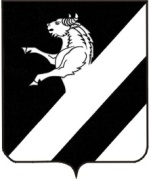 КРАСНОЯРСКИЙ  КРАЙАЧИНСКИЙ  РАЙОНАДМИНИСТРАЦИЯ  ТАРУТИНСКОГО  СЕЛЬСОВЕТА   ПОСТАНОВЛЕНИЕ21.11.2023                                 п.Тарутино                                   № 47-ПО внесении изменений в постановление администрации Тарутинского сельсовета  от 12.12.2017 №96-П "О порядке организации  оповещения и информирования населения об угрозе и возникновении ЧС в МО Тарутинский сельсовет" В соответствии с Федеральным законом от 06.10.2003 № 131-ФЗ  «Об общих принципах организации местного самоуправления в Российской Федерации», Федеральным законом от 04.11.2022 № 417-ФЗ "О внесение изменений в Федеральный закон "О гражданской обороне, ст. ст.1, 14  Федерального закона "О защите населения и территорий от чрезвычайных ситуаций природного и техногенного характера (далее - Федеральный закон № 417-ФЗ) , принимая  во внимание  протест Ачинской городской прокуратуры от 15.11. 2023 года ,  руководствуясь Уставом Тарутинского сельсовета Ачинского района, ПОСТАНОВЛЯЮ:1. Внести в  приложение 1  к постановлению администрации Тарутинского сельсовета  от 96-П от 12.12.2017 года "О порядке организации  оповещения и информирования населения об угрозе и возникновении ЧС в МО Тарутинский сельсовет"  , следующие изменения:пункт 2  , изложить в следующей редакции:- слова " а также при ведении военных действий или вследствие  этих действий",  исключить.2. В преамбуле  слова  "Постановлением Совета Министров - Правительства Российской Федерации от 01.03.1993 № 177 «Об утверждении Положения о порядке использования действующих радиовещательных и телевизионных станций для оповещения и информирования населения Российской Федерации в чрезвычайных ситуациях мирного и военного времени», Постановлением Совета Министров - Правительства Российской Федерации от 01.03.1993 № 178 «О создании локальных систем оповещения в районах размещения потенциально опасных объектов», исключить.3. Контроль за исполнением настоящего постановления оставляю за собой.4. Постановление вступает в силу после его официального опубликования в информационном листе «Сельские Вести», и подлежит размещению в сети Интернет на официальном сайте администрации  Тарутинского сельсовета Ачинского района:  http://tarutino24.ru/.Глава  Тарутинского сельсовета                           В.А. Потехин   